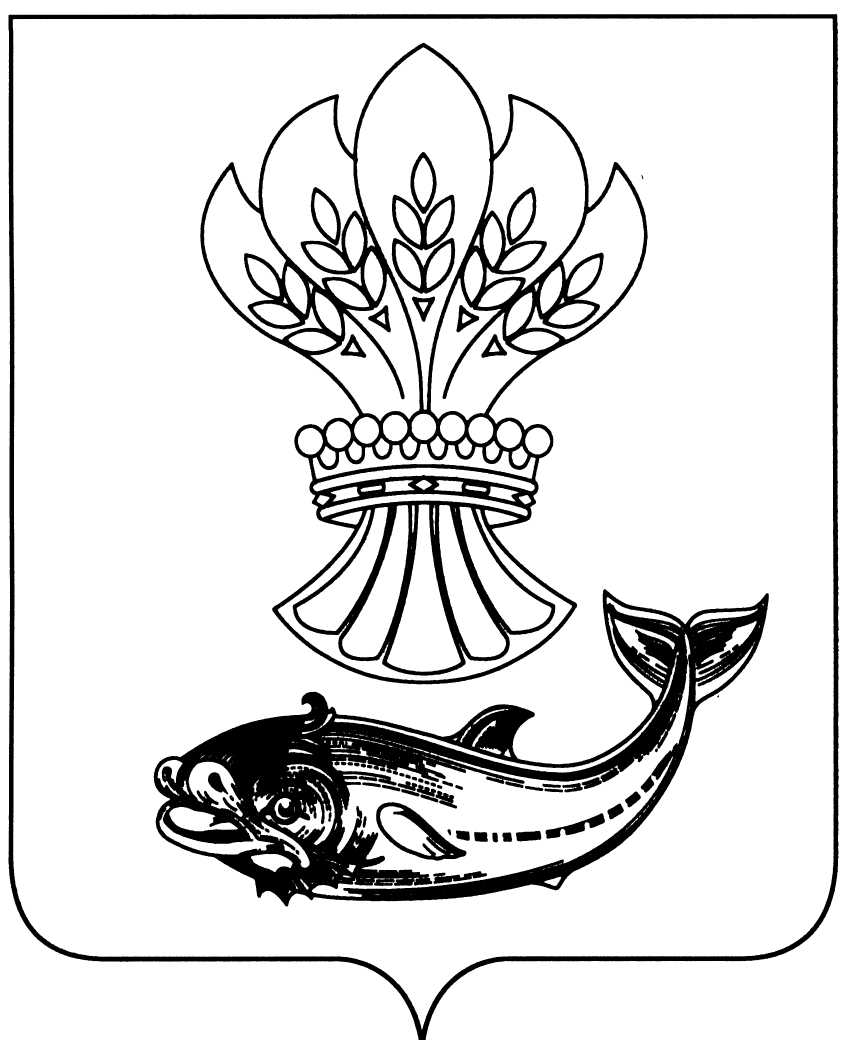 АДМИНИСТРАЦИЯ  ПАНИНСКОГО  МУНИЦИПАЛЬНОГО  РАЙОНАВОРОНЕЖСКОЙ  ОБЛАСТИПОСТАНОВЛЕНИЕ   от 30.03.2017     № 102                      р.п.Панино      В соответствии с Федеральным законом от 06.10.2003 №131-ФЗ «Об общих принципах организации местного самоуправления в Российской Федерации», Федеральным законом от 27.07.2010 № 210-ФЗ «Об организации предоставления государственных и муниципальных услуг», Постановлением Правительства Российской Федерации от 30.04.2014  № 403 « Об исчерпывающем перечне процедур в сфере жилищного строительства», Федерального закона от 23 июня 2016  № 198-ФЗ « О внесении изменений в статью 55 Градостроительного кодекса Российской Федерации», распоряжением  Правительства Воронежской области от 25.03.2016  № 161-р «О плане мероприятий по соблюдению органами местного самоуправления Воронежской области исчерпывающего перечня процедур в сфере жилищного строительства на 2016 год» администрация Панинского муниципального района ПОСТАНОВЛЯЕТ:Внести в административный регламент администрации Панинского муниципального района Воронежской области по предоставлению муниципальной услуги «Подготовка и выдача разрешений на ввод объекта в эксплуатацию», утвержденный постановлением администрации Панинского муниципального района Воронежской области  от 27.11.2014г. №  585, следующие изменения:Наименование административного регламента изложить в следующей редакции «Предоставление разрешения на ввод объекта в эксплуатацию».В п.3.3.3. части 3  слова «10 (десяти)» заменить словами  «7 (семи)».2. Контроль за исполнением настоящего постановления возложить на заместителя главы администрации Панинского муниципального района – Мищенко В.И.3. Настоящее постановление вступает в силу со дня его официального опубликования в официальном печатном издании Панинского муниципального района  «Панинский муниципальный вестник»Глава администрацииПанинского муниципального района                                 Н.В. ЩегловО внесении изменений в административный регламент администрации Панинского муниципального района по предоставлению муниципальной услуги «Подготовка и выдача разрешения на ввод объекта в эксплуатацию»